For Immediate Release
Media Contacts:
Andy Newhall
AmericanMuscle.com
(610) 251.1672
andy.newhall@Turn5.comHot Lap | EcoBoost Mustang ModsThe first 5 Mods You Need for Your EcoBoost MustangVideo Page: https://www.americanmuscle.com/hotlap-may-2020.htmlPAOLI, Pa. (May 27, 2020) – In this month’s installment of AmericanMuscle’s Hot Lap series, Justin Dugan gets back to the basics with his recommendations for the first 5 mods on your 15+ EcoBoost Mustang. In this video we focus on traction, styling, sound, and power among the many areas modders may choose to start their Mustang upgrades. Starting with traction and styling, Justin’s first choice is a set of wheel and tires, which include a meaty set of Rovos wheels, wrapped in a set of sticky Mickey Thompson Street Comp tires. Naturally, Justin’s next recommendation is to get those wheels fitting better, which he has made possible with the SR Performance Lowering Springs. These springs give the car a moderately low stance without going over the top. Moving into the sound and power aspect of the build, Justin installs a Ford Performance by Borla Touring Cat-Back Exhaust and a Turbosmart Blow Off Valve onto the EcoBoost, which gives the car a little more volume, both from the exhaust and the spooling turbo. Lastly, to tie everything together, Dugan pairs the performance parts with an Unleashed Tune, resulting in most noticeable gains under the curve.Watch it here: https://www.americanmuscle.com/hotlap-may-2020.html________________________________________________________________________________________________________________________________About AmericanMuscleStarting out in 2003, AmericanMuscle quickly rose to be one of the leading aftermarket Mustang parts providers in the business. With the addition of Challenger in 2018, AmericanMuscle provides the most sought-after parts, accessories, and fast shipping. Located just outside of Philadelphia, AmericanMuscle is dedicated to offering the Mustang and Challenger communities with the highest level of customer service. 
Please visit http://www.AmericanMuscle.com for more information. #  #  #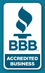 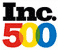 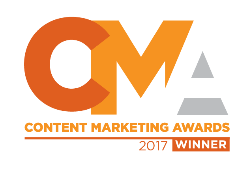 